Draadloos opladen met Häfele LooxHet Häfele Loox systeem is een plug-and-play systeem voor ledverlichting in meubels. De voeding met kleurgecodeerde aansluiting maakt echter ook andere toepassingen mogelijk. Zo was er al een USB-converter voor het opladen van apparaten via een USB-poort. Nieuw in het Häfele Loox assortiment is een Qi-lader welke aangesloten kan worden aan een 12 V – Loox voeding. De Qi-lader is geschikt voor het draadloos opladen van smartphones. Je legt het toestel, indien nodig voorzien van een Qi-hoesje,  op de lader en het toestel wordt opgeladen. Geen gepruts met snoeren of kwetsbare connector. De lader kan zowel zichtbaar als verdekt onder het oppervlak worden geplaatst in het meubel . 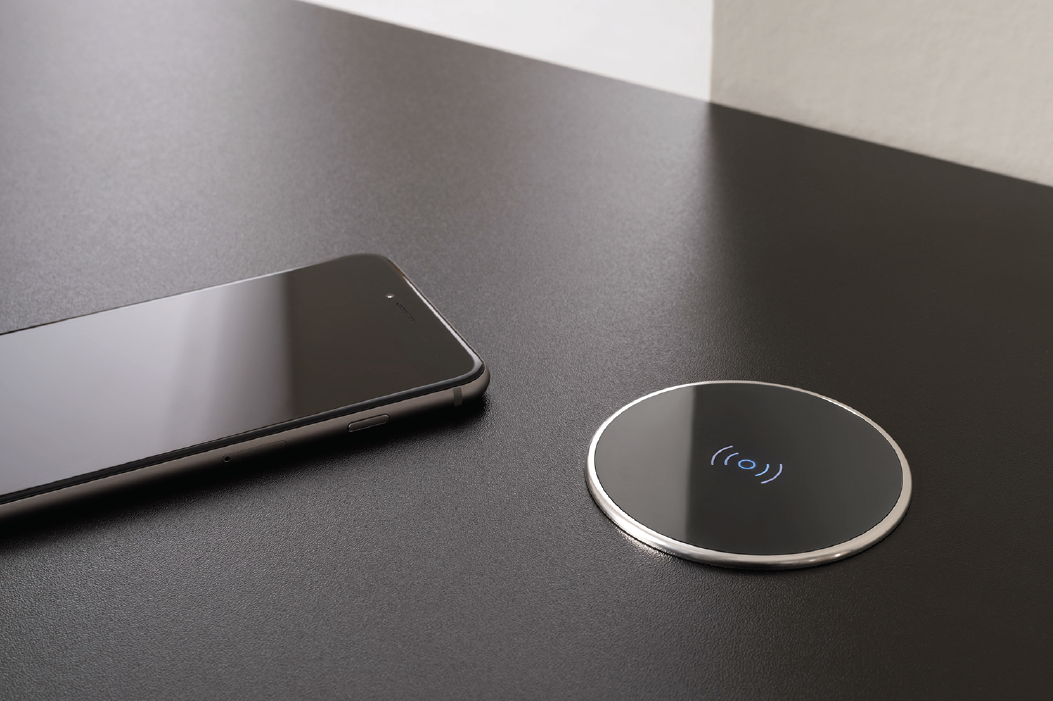 